Application No:  	  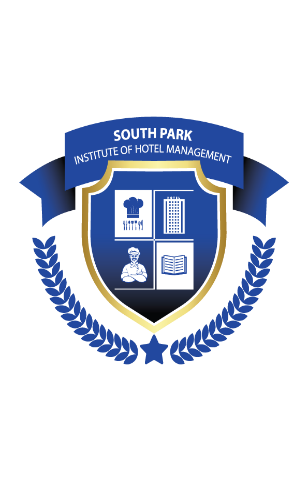 SOUTH PARK INSTITUTE OF HOTEL MANAGEMENT (Approved by AICTE, Affiliated to APJ Abdul Kalam Technological University (KTU))                  (Sister concern of Mohandas College of Engineering & Technology)		Anad, Nedumangad, Thiruvananthapuram-695 541 Administrative Office: YMR Jn., Nanthancode, Thiruvananthapuram-695 003 Ph: 0471-2311332 / 2310697E mail : chiefadministrator@mcetonline.comAdminission Enquiry : 9946039222/ 9946057222 4 YEAR BACHELOR OF HOTEL MANAGEMENT & CATERING TECHNOLOGY (BHMCT) FOR THE YEAR 	&  	Name(in block letters):Expand initials (if any):Age and Date of Birth:Sex:	Male	FemaleNationality:Religion and community:Allotted category:	Merit	ManagementCaste & Sub caste:	SC	ST	OBCName of Father:Name of Mother:Present Address:Permanent Residential address:Phone No with STD code (Parent):E-mail:Name & address of guardian (if any):Occupation and annual income of parent/guardian:Name of entrance exam (if any) appeared with score:OECEducational Qualification:Additional Academic Information (if any):Proficiency in Sports and Games (if any):(Mention your achievements)Hobbies and Extra-curricular Activities:DETAILS OF CERTIFICATES TO BE ATTACHED ALONG WITH THE APPLICATIONS.S.L.C book/ Equivalent certificateMark list of +2/ C.B.S.E/ISE/Pre-degree etcNativity and community certificateTransfer Certificate from the institution last attendedConduct Certificate from the institution last attendedIncome Certificate from revenue authorities (for those who claim fee concession)Migration Certificate.Eligibility CertificateOthers if anyAdditional two passport size photosCODE OF CONDUCTEvery student is required to adhere strictly to the code of conduct of the institution as detailed below. To this end it is necessary that every student signs to the following code of conduct, before admission.Every student accepts the obligation to obey the Rules and Regulations of this Institution and to discharge his/her duties as a student with diligence, fidelity and honour.Every students accepts the obligation to :Maintain socially accepted standards of morality.Successfully complete every academic requirement set by the college, giving full attendance in the classes and securing at least 60% in every test conducted in class.Be clean, groomed and appropriately attired as per the college dress code at all times.Show proper respect and courtesy to all seniors, teaching and non-teaching staff on or off campus at all timesSafeguard the property of the institutionEvery student accepts the obligation not toPossess, consume or distribute alcohol or harmful drugs (illegal narcotics) on or off the campusSmoke or consume tobacco in any formNot to disturb the peace in the campus nor destroy, damage, deface or remove the Institution propertyInjure a person under the guise of initiation, pledging, student celebrations or any other purposeInvolve in political activity of any kind or invite any person to the campus for initiating such activitiesIndulge in any form of “Ragging” or any act of indisciplineJOINT DECLARATION BY THE APPLICANT AND PARENTI hereby solemnly and sincerely affirm that, I have read and fully understood the rules and code of conduct of the college and I promise that I shall follow the same. If I contravene any of the rules and regulations of the College, I am aware that I am liable to disciplinary action that the College Management may consider necessary and appropriate.Moreover, I hereby solemnly and sincerely affirm that the details, statements, date of birth and the information furnished by me in the application and enclosures submitted by me are true to the best of my knowledge and beliefPlace:	Signature of the candidateDate:	Name:I am fully aware of the above declaration and have understood the same. I agree to the above condition.Place:	Signature of the parentDate:	Name:For Office use onlyVerified with the original and found eligible for admission and remitted the application fees.Admission No:Signature of the admission sectionDate:	PrincipalName of ExaminationName of Institution  / BoardYear of passingOptional Subjects studiedMax marksMarks secured & Percentage obtainedClass / Rank	/ Grade obtainedSSLC/HSC/CBSE/etc+2 / VHSE/etcOthers